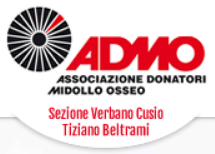 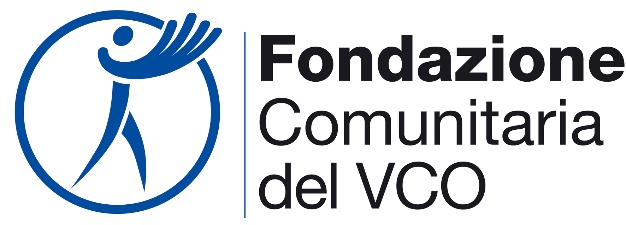 MODULO PRESENTAZIONE DOMANDA
Bando per il conferimento 
di BORSE DI STUDIO
in memoria di Gian Paolo BussoliFirma del richiedenteDATI DEL RICHIEDENTECognome        Nome      Indirizzo        CAP       Comune        Provincia      Tel        Mail       Codice Fiscale      
Luogo e data di nascita      
Titolo di studio       PRESENTAZIONE DEL PROGETTO DI FORMAZIONE IN AMBITO MEDICO
(MAX 1.000 caratteri) 
ALLEGATI AL PRESENTE MODULO DI CANDIDATURALettera di accompagnamento a firma del candidatoCurriculum Vitae sottoscritto, in formato europeoCopia documento di identità in corso di validitàCopia libretto universitario esami sostenutiCertificato iscrizione al Corso di Laurea Magistrale in Medicina e ChirurgiaCertificato universitario relativo ai crediti acquisitiFacoltativi:Eventuali pubblicazioniAltri titoli che si ritengano utili alla valutazione delle domandeSe laureandi, abstract (max 2 pagine) del progetto di tesi di Laurea Magistrale in Medicina e Chirurgia (preferibilmente in Ematologia o in Oncologia medica)DICHIARAZIONEIl richiedente        (cognome)         (nome)CHIEDE alla Fondazione Comunitaria del Verbano Cusio Ossola un contributo finanziario a sostegno del progetto descritto nel presente modulo e relativa documentazione.								Firma      DICHIARA di aver letto il Regolamento del Bando per il conferimento di BORSE DI STUDIO in memoria di Gian Paolo Bussoli e di accettarne integralmente il contenuto.								Firma      ACCETTA che l'assegnazione o meno dei contributi avverrà ad insindacabile giudizio della Fondazione, nei modi stabiliti nel Bando e che il materiale fornito a corredo della presente richiesta non sarà restituito al richiedente.								Firma      SI IMPEGNA fin da ora, in caso di concessione del contributo, ad autorizzare l'effettuazione di controlli, da parte della Fondazione, volti a garantire la regolare attuazione delle iniziative sovvenzionate ed il corretto impiego dei contributi concessi. Si impegna inoltre a fornire al Museo di Storia Quarnese e alla Fondazione Comunitaria del VCO tutte le informazioni necessari per l’erogazione dei contributi a copertura parziale o totale dei costi del progetto.								Firma      ASSUME LA RESPONSABILITÀ’ di rendere disponibili immagini fotografiche o videoregistrate connesse alle attività finanziate che possano essere utilizzate e pubblicate.								Firma      DICHIARA sotto la propria responsabilità che quanto affermato nella documentazione fornita corrisponde al vero.								Firma      TRATTAMENTO DATI PERSONALIFondazione Comunitaria del VCO, in qualità di Titolare del trattamento ai sensi dell'art.  24 del Regolamento UE 2016/679, informa che i dati personali raccolti nel presente modulo saranno oggetto di trattamento al fine esclusivo di adempiere le attività di tipo istruttorio e operativo relative al bando (valutazione progetti, delibera contributo, valutazione atti contributivi) e per la successiva eventuale gestione dei processi amministrativi, contabili e fiscali conseguenti. Quale base giuridica che rende lecito il trattamento, il Titolare individua l’adempimento di un obbligo di legge, dovendo la Fondazione eseguire attività di analisi delle proposte pervenute per valutare se approvare l’eventuale erogazione di contributi. Il conferimento dei dati personali è obbligatorio e un eventuale diniego comporterà l’impossibilità da parte della Fondazione di dare seguito alle finalità sopra riportate. I dati personali non saranno oggetto di diffusione e potranno essere comunicati esclusivamente a quelle terze parti cui tale comunicazione sia necessaria per il perseguimento delle finalità sopra indicate.Non è prevista la comunicazione dei dati personali in territorio extra-UE. I dati personali in questione saranno oggetto di trattamento per il tempo necessario allo svolgimento delle attività istruttorie e operative. Gli interessati cui fanno riferimento i dati personali hanno la facoltà di esercitare i diritti previsti dal Regolamento UE 2016/679 e di seguito riportati, inviando una email a info@fondazionevco.it:diritto di accesso [art. 15 del Regolamento UE];diritto di rettifica [art. 16 del Regolamento UE];diritto alla cancellazione (“diritto all’oblio”) [art. 17 del Regolamento UE];diritto di limitazione di trattamento [art. 18 del Regolamento UE];diritto alla portabilità dei dati [art. 20 del Regolamento UE];diritto di opposizione [art. 21 del Regolamento UE].Gli interessati hanno altresì diritto di proporre reclamo all’Autorità Garante per la protezione dei dati personali.Luogo e data               Firma       RICHIEDENTE(cognome, nome)TITOLO DEL PROGETTO
DI FORMAZIONE IN AMBITO MEDICOCOSTO COMPLESSIVO PROGETTO(iva e tasse di legge incluse)IMPORTO CONTRIBUTO RICHIESTO(iva inclusa)